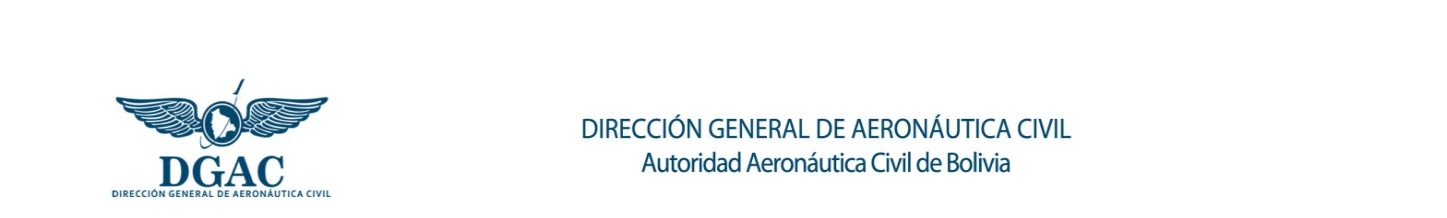 REGISTROREGISTROREGISTROREGISTROREGISTROREGISTROREGISTROREGISTROREGISTROREGISTROREGISTROREGISTROREGISTROCODIGOCODIGOCODIGOVIGENCIA VIGENCIA VIGENCIA REGISTROREGISTROREGISTROREGISTROREGISTROREGISTROREGISTROREGISTROREGISTROREGISTROREGISTROREGISTROREGISTRODTA/SIS-REG-004DTA/SIS-REG-004DTA/SIS-REG-00416/01/201916/01/201916/01/2019SOLICITUD DE SALIDA/INGRESOSOLICITUD DE SALIDA/INGRESOSOLICITUD DE SALIDA/INGRESOSOLICITUD DE SALIDA/INGRESOSOLICITUD DE SALIDA/INGRESOSOLICITUD DE SALIDA/INGRESOSOLICITUD DE SALIDA/INGRESOSOLICITUD DE SALIDA/INGRESOSOLICITUD DE SALIDA/INGRESOSOLICITUD DE SALIDA/INGRESOSOLICITUD DE SALIDA/INGRESOSOLICITUD DE SALIDA/INGRESOSOLICITUD DE SALIDA/INGRESODTA/SIS-REG-004DTA/SIS-REG-004DTA/SIS-REG-004REVISIONREVISIONREVISIONSOLICITUD DE SALIDA/INGRESOSOLICITUD DE SALIDA/INGRESOSOLICITUD DE SALIDA/INGRESOSOLICITUD DE SALIDA/INGRESOSOLICITUD DE SALIDA/INGRESOSOLICITUD DE SALIDA/INGRESOSOLICITUD DE SALIDA/INGRESOSOLICITUD DE SALIDA/INGRESOSOLICITUD DE SALIDA/INGRESOSOLICITUD DE SALIDA/INGRESOSOLICITUD DE SALIDA/INGRESOSOLICITUD DE SALIDA/INGRESOSOLICITUD DE SALIDA/INGRESODTA/SIS-REG-004DTA/SIS-REG-004DTA/SIS-REG-004333Fecha de solicitud:(dd/mm/aaaa)SeñoresDIRECCIÓN GENERAL DE AERONÁUTICA CIVILPresente.-SeñoresDIRECCIÓN GENERAL DE AERONÁUTICA CIVILPresente.-SeñoresDIRECCIÓN GENERAL DE AERONÁUTICA CIVILPresente.-SeñoresDIRECCIÓN GENERAL DE AERONÁUTICA CIVILPresente.-SeñoresDIRECCIÓN GENERAL DE AERONÁUTICA CIVILPresente.-SeñoresDIRECCIÓN GENERAL DE AERONÁUTICA CIVILPresente.-SeñoresDIRECCIÓN GENERAL DE AERONÁUTICA CIVILPresente.-SeñoresDIRECCIÓN GENERAL DE AERONÁUTICA CIVILPresente.-SeñoresDIRECCIÓN GENERAL DE AERONÁUTICA CIVILPresente.-Mediante la presente solicitamos Autorización para realizar la Salida de Territorio Boliviano de acuerdo a la siguiente información:Mediante la presente solicitamos Autorización para realizar la Salida de Territorio Boliviano de acuerdo a la siguiente información:Mediante la presente solicitamos Autorización para realizar la Salida de Territorio Boliviano de acuerdo a la siguiente información:Mediante la presente solicitamos Autorización para realizar la Salida de Territorio Boliviano de acuerdo a la siguiente información:Mediante la presente solicitamos Autorización para realizar la Salida de Territorio Boliviano de acuerdo a la siguiente información:Mediante la presente solicitamos Autorización para realizar la Salida de Territorio Boliviano de acuerdo a la siguiente información:Mediante la presente solicitamos Autorización para realizar la Salida de Territorio Boliviano de acuerdo a la siguiente información:Mediante la presente solicitamos Autorización para realizar la Salida de Territorio Boliviano de acuerdo a la siguiente información:Mediante la presente solicitamos Autorización para realizar la Salida de Territorio Boliviano de acuerdo a la siguiente información:Mediante la presente solicitamos Autorización para realizar la Salida de Territorio Boliviano de acuerdo a la siguiente información:Mediante la presente solicitamos Autorización para realizar la Salida de Territorio Boliviano de acuerdo a la siguiente información:Mediante la presente solicitamos Autorización para realizar la Salida de Territorio Boliviano de acuerdo a la siguiente información:Mediante la presente solicitamos Autorización para realizar la Salida de Territorio Boliviano de acuerdo a la siguiente información:Mediante la presente solicitamos Autorización para realizar la Salida de Territorio Boliviano de acuerdo a la siguiente información:Mediante la presente solicitamos Autorización para realizar la Salida de Territorio Boliviano de acuerdo a la siguiente información:Mediante la presente solicitamos Autorización para realizar la Salida de Territorio Boliviano de acuerdo a la siguiente información:Mediante la presente solicitamos Autorización para realizar la Salida de Territorio Boliviano de acuerdo a la siguiente información:Mediante la presente solicitamos Autorización para realizar la Salida de Territorio Boliviano de acuerdo a la siguiente información:Mediante la presente solicitamos Autorización para realizar la Salida de Territorio Boliviano de acuerdo a la siguiente información:Mediante la presente solicitamos Autorización para realizar la Salida de Territorio Boliviano de acuerdo a la siguiente información:Mediante la presente solicitamos Autorización para realizar la Salida de Territorio Boliviano de acuerdo a la siguiente información:Mediante la presente solicitamos Autorización para realizar la Salida de Territorio Boliviano de acuerdo a la siguiente información:Mediante la presente solicitamos Autorización para realizar la Salida de Territorio Boliviano de acuerdo a la siguiente información:Mediante la presente solicitamos Autorización para realizar la Salida de Territorio Boliviano de acuerdo a la siguiente información:Mediante la presente solicitamos Autorización para realizar la Salida de Territorio Boliviano de acuerdo a la siguiente información:Mediante la presente solicitamos Autorización para realizar la Salida de Territorio Boliviano de acuerdo a la siguiente información:Mediante la presente solicitamos Autorización para realizar la Salida de Territorio Boliviano de acuerdo a la siguiente información:Mediante la presente solicitamos Autorización para realizar la Salida de Territorio Boliviano de acuerdo a la siguiente información:Mediante la presente solicitamos Autorización para realizar la Salida de Territorio Boliviano de acuerdo a la siguiente información:Mediante la presente solicitamos Autorización para realizar la Salida de Territorio Boliviano de acuerdo a la siguiente información:Mediante la presente solicitamos Autorización para realizar la Salida de Territorio Boliviano de acuerdo a la siguiente información:Mediante la presente solicitamos Autorización para realizar la Salida de Territorio Boliviano de acuerdo a la siguiente información:Mediante la presente solicitamos Autorización para realizar la Salida de Territorio Boliviano de acuerdo a la siguiente información:Mediante la presente solicitamos Autorización para realizar la Salida de Territorio Boliviano de acuerdo a la siguiente información:Mediante la presente solicitamos Autorización para realizar la Salida de Territorio Boliviano de acuerdo a la siguiente información:Mediante la presente solicitamos Autorización para realizar la Salida de Territorio Boliviano de acuerdo a la siguiente información:Mediante la presente solicitamos Autorización para realizar la Salida de Territorio Boliviano de acuerdo a la siguiente información:Mediante la presente solicitamos Autorización para realizar la Salida de Territorio Boliviano de acuerdo a la siguiente información:Mediante la presente solicitamos Autorización para realizar la Salida de Territorio Boliviano de acuerdo a la siguiente información:Mediante la presente solicitamos Autorización para realizar la Salida de Territorio Boliviano de acuerdo a la siguiente información:Datos del Explotador AéreoDatos del Explotador AéreoDatos del Explotador AéreoDatos del Explotador AéreoDatos del Explotador AéreoDatos del Explotador AéreoDatos del Explotador AéreoDatos del Explotador AéreoDatos del Explotador AéreoDatos del Explotador AéreoDatos del Explotador AéreoDatos del Explotador AéreoDatos del Explotador AéreoDatos del Explotador AéreoDatos del Explotador AéreoDatos del Explotador AéreoDatos del Explotador AéreoDatos del Explotador AéreoDatos del Explotador AéreoDatos del Explotador AéreoNombre o Razón Social del explotador aéreoNombre o Razón Social del explotador aéreo:Dirección Comercial, Ciudad, PaísDirección Comercial, Ciudad, País:Teléfono y/o FaxTeléfono y/o Fax:Correo ElectrónicoCorreo Electrónico:Datos de la Persona de Contacto / FacturaciónDatos de la Persona de Contacto / FacturaciónDatos de la Persona de Contacto / FacturaciónDatos de la Persona de Contacto / FacturaciónDatos de la Persona de Contacto / FacturaciónDatos de la Persona de Contacto / FacturaciónDatos de la Persona de Contacto / FacturaciónDatos de la Persona de Contacto / FacturaciónDatos de la Persona de Contacto / FacturaciónDatos de la Persona de Contacto / FacturaciónDatos de la Persona de Contacto / FacturaciónDatos de la Persona de Contacto / FacturaciónDatos de la Persona de Contacto / FacturaciónDatos de la Persona de Contacto / FacturaciónDatos de la Persona de Contacto / FacturaciónDatos de la Persona de Contacto / FacturaciónDatos de la Persona de Contacto / FacturaciónDatos de la Persona de Contacto / FacturaciónDatos de la Persona de Contacto / FacturaciónDatos de la Persona de Contacto / FacturaciónNombre CompletoNombre Completo:Teléfono y/o FaxTeléfono y/o Fax:Correo ElectrónicoCorreo Electrónico:Datos de la(s) Aeronave(s)Datos de la(s) Aeronave(s)Para más de 5 aeronaves, adjuntar listado con la siguiente información: Tipo/Matrícula/Peso MTOWPara más de 5 aeronaves, adjuntar listado con la siguiente información: Tipo/Matrícula/Peso MTOWPara más de 5 aeronaves, adjuntar listado con la siguiente información: Tipo/Matrícula/Peso MTOWPara más de 5 aeronaves, adjuntar listado con la siguiente información: Tipo/Matrícula/Peso MTOWPara más de 5 aeronaves, adjuntar listado con la siguiente información: Tipo/Matrícula/Peso MTOWPara más de 5 aeronaves, adjuntar listado con la siguiente información: Tipo/Matrícula/Peso MTOWPara más de 5 aeronaves, adjuntar listado con la siguiente información: Tipo/Matrícula/Peso MTOWPara más de 5 aeronaves, adjuntar listado con la siguiente información: Tipo/Matrícula/Peso MTOWPara más de 5 aeronaves, adjuntar listado con la siguiente información: Tipo/Matrícula/Peso MTOWPara más de 5 aeronaves, adjuntar listado con la siguiente información: Tipo/Matrícula/Peso MTOWPara más de 5 aeronaves, adjuntar listado con la siguiente información: Tipo/Matrícula/Peso MTOWPara más de 5 aeronaves, adjuntar listado con la siguiente información: Tipo/Matrícula/Peso MTOWPara más de 5 aeronaves, adjuntar listado con la siguiente información: Tipo/Matrícula/Peso MTOWPara más de 5 aeronaves, adjuntar listado con la siguiente información: Tipo/Matrícula/Peso MTOWPara más de 5 aeronaves, adjuntar listado con la siguiente información: Tipo/Matrícula/Peso MTOWPara más de 5 aeronaves, adjuntar listado con la siguiente información: Tipo/Matrícula/Peso MTOWPara más de 5 aeronaves, adjuntar listado con la siguiente información: Tipo/Matrícula/Peso MTOWTipo(s), versión(es)Tipo(s), versión(es):Matrícula(s)Matrícula(s):Nacionalidad(es)Nacionalidad(es):Peso MTOW (Unidades de medida según el documento de respaldo) Peso MTOW (Unidades de medida según el documento de respaldo) :Autonomía Máxima en horas de la(s) aeronave (s)Autonomía Máxima en horas de la(s) aeronave (s):Datos de la TripulaciónDatos de la TripulaciónPara más de 5 aeronaves, adjuntar listado con la siguiente información por aeronave: Piloto al mando/N° Licencia Para más de 5 aeronaves, adjuntar listado con la siguiente información por aeronave: Piloto al mando/N° Licencia Para más de 5 aeronaves, adjuntar listado con la siguiente información por aeronave: Piloto al mando/N° Licencia Para más de 5 aeronaves, adjuntar listado con la siguiente información por aeronave: Piloto al mando/N° Licencia Para más de 5 aeronaves, adjuntar listado con la siguiente información por aeronave: Piloto al mando/N° Licencia Para más de 5 aeronaves, adjuntar listado con la siguiente información por aeronave: Piloto al mando/N° Licencia Para más de 5 aeronaves, adjuntar listado con la siguiente información por aeronave: Piloto al mando/N° Licencia Para más de 5 aeronaves, adjuntar listado con la siguiente información por aeronave: Piloto al mando/N° Licencia Para más de 5 aeronaves, adjuntar listado con la siguiente información por aeronave: Piloto al mando/N° Licencia Para más de 5 aeronaves, adjuntar listado con la siguiente información por aeronave: Piloto al mando/N° Licencia Para más de 5 aeronaves, adjuntar listado con la siguiente información por aeronave: Piloto al mando/N° Licencia Para más de 5 aeronaves, adjuntar listado con la siguiente información por aeronave: Piloto al mando/N° Licencia Para más de 5 aeronaves, adjuntar listado con la siguiente información por aeronave: Piloto al mando/N° Licencia Para más de 5 aeronaves, adjuntar listado con la siguiente información por aeronave: Piloto al mando/N° Licencia Para más de 5 aeronaves, adjuntar listado con la siguiente información por aeronave: Piloto al mando/N° Licencia Para más de 5 aeronaves, adjuntar listado con la siguiente información por aeronave: Piloto al mando/N° Licencia Para más de 5 aeronaves, adjuntar listado con la siguiente información por aeronave: Piloto al mando/N° Licencia PIC/SIC:Tripulación Alterna PIC/SIC si aplicaN° Licencia(s):Datos de la OperaciónDatos de la OperaciónFecha(s) de Salida(dd/mm/aaaa)                                     :Del     Al Del     Al Del     Al Del     Al Del     Al Del     Al Del     Al Del     Al Del     Al Del     Al Del     Al Del     Al Del     Al Del     Al Del     Al Del     Al Del     Al Aeropuerto de Salida: (Aeropuerto en Código OACI)Aeropuerto de Salida: (Aeropuerto en Código OACI):Aeropuerto de Destino: (Aeropuerto en Código OACI)Aeropuerto de Destino: (Aeropuerto en Código OACI):Aeropuerto de Destino Alterno: (Aeropuerto en Código OACI)Aeropuerto de Destino Alterno: (Aeropuerto en Código OACI)Aeropuerto de Destino Alterno: (Aeropuerto en Código OACI)Aeropuerto de Destino Alterno: (Aeropuerto en Código OACI)Aeropuerto de Destino Alterno: (Aeropuerto en Código OACI)Aeropuerto de Destino Alterno: (Aeropuerto en Código OACI)::AWY:   EET: AWY:   EET: AWY:   EET: AWY:   EET: AWY:   EET: AWY:   EET: AWY:   EET: AWY:   EET: AWY:   EET: AWY:   EET: AWY:   EET: AWY:   EET: AWY:   EET: AWY:   EET: AWY:   EET: AWY:   EET: AWY:   EET: Tramo interno (si corresponde)(Aeropuertos  en Código OACI Tramo interno (si corresponde)(Aeropuertos  en Código OACI :Fecha estimada de Retorno a Bolivia (Solo para aeronaves bolivianas CP-XXXX)Fecha estimada de Retorno a Bolivia (Solo para aeronaves bolivianas CP-XXXX):Ruta de Retorno (si corresponde)Ruta de Retorno (si corresponde):Aeropuerto de Origen: (Aeropuerto en Código OACI)Aeropuerto de Origen: (Aeropuerto en Código OACI):Aeropuerto de Destino (Bolivia): (Aeropuerto en Código OACI)Aeropuerto de Destino (Bolivia): (Aeropuerto en Código OACI):Aeropuerto de Destino Alterno: (Aeropuerto en Código OACI)Aeropuerto de Destino Alterno: (Aeropuerto en Código OACI)Aeropuerto de Destino Alterno: (Aeropuerto en Código OACI)Aeropuerto de Destino Alterno: (Aeropuerto en Código OACI)Aeropuerto de Destino Alterno: (Aeropuerto en Código OACI)Aeropuerto de Destino Alterno: (Aeropuerto en Código OACI)::Objeto de VueloObjeto de Vuelo:Detalle del Objeto de VueloDetalle del Objeto de VueloDetalle del Objeto de VueloDetalle del Objeto de VueloObservaciones Observaciones :Observaciones Observaciones :Nombre completo del solicitante      Nombre completo del solicitante      Puesto en la empresa propietaria de la aeronave (No intermediarios)Puesto en la empresa propietaria de la aeronave (No intermediarios): LA INFORMACIÓN CONTENIDA EN ESTA SOLICITUD SE CONSTITUYE EN DECLARACIÓN JURADAEl trámite iniciará solamente cuando la DGAC verifique que la solicitud esté completa y debidamente llenada LA INFORMACIÓN CONTENIDA EN ESTA SOLICITUD SE CONSTITUYE EN DECLARACIÓN JURADAEl trámite iniciará solamente cuando la DGAC verifique que la solicitud esté completa y debidamente llenada LA INFORMACIÓN CONTENIDA EN ESTA SOLICITUD SE CONSTITUYE EN DECLARACIÓN JURADAEl trámite iniciará solamente cuando la DGAC verifique que la solicitud esté completa y debidamente llenada LA INFORMACIÓN CONTENIDA EN ESTA SOLICITUD SE CONSTITUYE EN DECLARACIÓN JURADAEl trámite iniciará solamente cuando la DGAC verifique que la solicitud esté completa y debidamente llenada LA INFORMACIÓN CONTENIDA EN ESTA SOLICITUD SE CONSTITUYE EN DECLARACIÓN JURADAEl trámite iniciará solamente cuando la DGAC verifique que la solicitud esté completa y debidamente llenada LA INFORMACIÓN CONTENIDA EN ESTA SOLICITUD SE CONSTITUYE EN DECLARACIÓN JURADAEl trámite iniciará solamente cuando la DGAC verifique que la solicitud esté completa y debidamente llenada LA INFORMACIÓN CONTENIDA EN ESTA SOLICITUD SE CONSTITUYE EN DECLARACIÓN JURADAEl trámite iniciará solamente cuando la DGAC verifique que la solicitud esté completa y debidamente llenada LA INFORMACIÓN CONTENIDA EN ESTA SOLICITUD SE CONSTITUYE EN DECLARACIÓN JURADAEl trámite iniciará solamente cuando la DGAC verifique que la solicitud esté completa y debidamente llenada LA INFORMACIÓN CONTENIDA EN ESTA SOLICITUD SE CONSTITUYE EN DECLARACIÓN JURADAEl trámite iniciará solamente cuando la DGAC verifique que la solicitud esté completa y debidamente llenada LA INFORMACIÓN CONTENIDA EN ESTA SOLICITUD SE CONSTITUYE EN DECLARACIÓN JURADAEl trámite iniciará solamente cuando la DGAC verifique que la solicitud esté completa y debidamente llenada LA INFORMACIÓN CONTENIDA EN ESTA SOLICITUD SE CONSTITUYE EN DECLARACIÓN JURADAEl trámite iniciará solamente cuando la DGAC verifique que la solicitud esté completa y debidamente llenada LA INFORMACIÓN CONTENIDA EN ESTA SOLICITUD SE CONSTITUYE EN DECLARACIÓN JURADAEl trámite iniciará solamente cuando la DGAC verifique que la solicitud esté completa y debidamente llenada LA INFORMACIÓN CONTENIDA EN ESTA SOLICITUD SE CONSTITUYE EN DECLARACIÓN JURADAEl trámite iniciará solamente cuando la DGAC verifique que la solicitud esté completa y debidamente llenada LA INFORMACIÓN CONTENIDA EN ESTA SOLICITUD SE CONSTITUYE EN DECLARACIÓN JURADAEl trámite iniciará solamente cuando la DGAC verifique que la solicitud esté completa y debidamente llenada LA INFORMACIÓN CONTENIDA EN ESTA SOLICITUD SE CONSTITUYE EN DECLARACIÓN JURADAEl trámite iniciará solamente cuando la DGAC verifique que la solicitud esté completa y debidamente llenada LA INFORMACIÓN CONTENIDA EN ESTA SOLICITUD SE CONSTITUYE EN DECLARACIÓN JURADAEl trámite iniciará solamente cuando la DGAC verifique que la solicitud esté completa y debidamente llenada LA INFORMACIÓN CONTENIDA EN ESTA SOLICITUD SE CONSTITUYE EN DECLARACIÓN JURADAEl trámite iniciará solamente cuando la DGAC verifique que la solicitud esté completa y debidamente llenada LA INFORMACIÓN CONTENIDA EN ESTA SOLICITUD SE CONSTITUYE EN DECLARACIÓN JURADAEl trámite iniciará solamente cuando la DGAC verifique que la solicitud esté completa y debidamente llenada LA INFORMACIÓN CONTENIDA EN ESTA SOLICITUD SE CONSTITUYE EN DECLARACIÓN JURADAEl trámite iniciará solamente cuando la DGAC verifique que la solicitud esté completa y debidamente llenada LA INFORMACIÓN CONTENIDA EN ESTA SOLICITUD SE CONSTITUYE EN DECLARACIÓN JURADAEl trámite iniciará solamente cuando la DGAC verifique que la solicitud esté completa y debidamente llenada LA INFORMACIÓN CONTENIDA EN ESTA SOLICITUD SE CONSTITUYE EN DECLARACIÓN JURADAEl trámite iniciará solamente cuando la DGAC verifique que la solicitud esté completa y debidamente llenada LA INFORMACIÓN CONTENIDA EN ESTA SOLICITUD SE CONSTITUYE EN DECLARACIÓN JURADAEl trámite iniciará solamente cuando la DGAC verifique que la solicitud esté completa y debidamente llenada LA INFORMACIÓN CONTENIDA EN ESTA SOLICITUD SE CONSTITUYE EN DECLARACIÓN JURADAEl trámite iniciará solamente cuando la DGAC verifique que la solicitud esté completa y debidamente llenada LA INFORMACIÓN CONTENIDA EN ESTA SOLICITUD SE CONSTITUYE EN DECLARACIÓN JURADAEl trámite iniciará solamente cuando la DGAC verifique que la solicitud esté completa y debidamente llenada LA INFORMACIÓN CONTENIDA EN ESTA SOLICITUD SE CONSTITUYE EN DECLARACIÓN JURADAEl trámite iniciará solamente cuando la DGAC verifique que la solicitud esté completa y debidamente llenada LA INFORMACIÓN CONTENIDA EN ESTA SOLICITUD SE CONSTITUYE EN DECLARACIÓN JURADAEl trámite iniciará solamente cuando la DGAC verifique que la solicitud esté completa y debidamente llenada LA INFORMACIÓN CONTENIDA EN ESTA SOLICITUD SE CONSTITUYE EN DECLARACIÓN JURADAEl trámite iniciará solamente cuando la DGAC verifique que la solicitud esté completa y debidamente llenada LA INFORMACIÓN CONTENIDA EN ESTA SOLICITUD SE CONSTITUYE EN DECLARACIÓN JURADAEl trámite iniciará solamente cuando la DGAC verifique que la solicitud esté completa y debidamente llenada LA INFORMACIÓN CONTENIDA EN ESTA SOLICITUD SE CONSTITUYE EN DECLARACIÓN JURADAEl trámite iniciará solamente cuando la DGAC verifique que la solicitud esté completa y debidamente llenada LA INFORMACIÓN CONTENIDA EN ESTA SOLICITUD SE CONSTITUYE EN DECLARACIÓN JURADAEl trámite iniciará solamente cuando la DGAC verifique que la solicitud esté completa y debidamente llenada LA INFORMACIÓN CONTENIDA EN ESTA SOLICITUD SE CONSTITUYE EN DECLARACIÓN JURADAEl trámite iniciará solamente cuando la DGAC verifique que la solicitud esté completa y debidamente llenada LA INFORMACIÓN CONTENIDA EN ESTA SOLICITUD SE CONSTITUYE EN DECLARACIÓN JURADAEl trámite iniciará solamente cuando la DGAC verifique que la solicitud esté completa y debidamente llenada LA INFORMACIÓN CONTENIDA EN ESTA SOLICITUD SE CONSTITUYE EN DECLARACIÓN JURADAEl trámite iniciará solamente cuando la DGAC verifique que la solicitud esté completa y debidamente llenada LA INFORMACIÓN CONTENIDA EN ESTA SOLICITUD SE CONSTITUYE EN DECLARACIÓN JURADAEl trámite iniciará solamente cuando la DGAC verifique que la solicitud esté completa y debidamente llenada LA INFORMACIÓN CONTENIDA EN ESTA SOLICITUD SE CONSTITUYE EN DECLARACIÓN JURADAEl trámite iniciará solamente cuando la DGAC verifique que la solicitud esté completa y debidamente llenada LA INFORMACIÓN CONTENIDA EN ESTA SOLICITUD SE CONSTITUYE EN DECLARACIÓN JURADAEl trámite iniciará solamente cuando la DGAC verifique que la solicitud esté completa y debidamente llenada LA INFORMACIÓN CONTENIDA EN ESTA SOLICITUD SE CONSTITUYE EN DECLARACIÓN JURADAEl trámite iniciará solamente cuando la DGAC verifique que la solicitud esté completa y debidamente llenada LA INFORMACIÓN CONTENIDA EN ESTA SOLICITUD SE CONSTITUYE EN DECLARACIÓN JURADAEl trámite iniciará solamente cuando la DGAC verifique que la solicitud esté completa y debidamente llenada LA INFORMACIÓN CONTENIDA EN ESTA SOLICITUD SE CONSTITUYE EN DECLARACIÓN JURADAEl trámite iniciará solamente cuando la DGAC verifique que la solicitud esté completa y debidamente llenada LA INFORMACIÓN CONTENIDA EN ESTA SOLICITUD SE CONSTITUYE EN DECLARACIÓN JURADAEl trámite iniciará solamente cuando la DGAC verifique que la solicitud esté completa y debidamente llenada